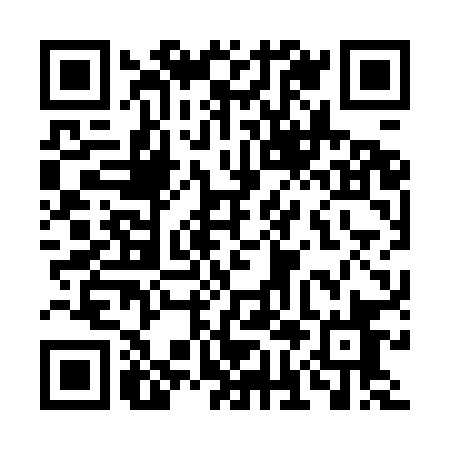 Prayer times for Albiano d'Ivrea, ItalyWed 1 May 2024 - Fri 31 May 2024High Latitude Method: Angle Based RulePrayer Calculation Method: Muslim World LeagueAsar Calculation Method: HanafiPrayer times provided by https://www.salahtimes.comDateDayFajrSunriseDhuhrAsrMaghribIsha1Wed4:176:161:256:268:3510:272Thu4:156:141:256:278:3610:293Fri4:126:131:256:278:3810:314Sat4:106:121:256:288:3910:325Sun4:086:101:256:298:4010:346Mon4:066:091:256:308:4110:367Tue4:036:071:256:308:4310:388Wed4:016:061:256:318:4410:409Thu3:596:051:256:328:4510:4210Fri3:576:031:256:338:4610:4411Sat3:556:021:256:338:4810:4612Sun3:536:011:256:348:4910:4813Mon3:516:001:256:358:5010:5014Tue3:485:591:256:358:5110:5215Wed3:465:571:256:368:5210:5416Thu3:445:561:256:378:5310:5617Fri3:425:551:256:378:5510:5818Sat3:405:541:256:388:5611:0019Sun3:385:531:256:398:5711:0220Mon3:365:521:256:398:5811:0421Tue3:345:511:256:408:5911:0622Wed3:325:501:256:419:0011:0823Thu3:315:491:256:419:0111:1024Fri3:295:491:256:429:0211:1225Sat3:275:481:256:439:0311:1326Sun3:255:471:256:439:0411:1527Mon3:235:461:256:449:0511:1728Tue3:225:451:266:449:0611:1929Wed3:205:451:266:459:0711:2030Thu3:195:441:266:459:0811:2231Fri3:175:441:266:469:0911:24